LIGO Laboratory / LIGO Scientific CollaborationLIGO-E1300482-v3	Advanced LIGO	1/3/2018		Laser Locking LibrarySheila Dwyer, Daniel SiggDistribution of this document:LIGO Scientific CollaborationThis is an internal working note
of the LIGO Laboratory.http://www.ligo.caltech.edu/Library DescriptionThis library includes an autolocker for the ALS end station lasers, as well as a function block called temperature controls taken from Alexa Staley’s ALSLaser library that implements a slow servo feeding back to the laser crystal temperature. The use of this library has been extended to lock the squeezer laser. The main difference is that the nominal beat note frequency is twice the VCO frequency, where it is half for the ALS.It implements the following equation, which results in a 1/f filter if TemperatureControls.PF is zero OR a 1/f response with a zero at Pf, which is intended to compensate for the thermal pole of the laser crystal:   with   and   .: sampling interval,: unity gain frequency of integrator,: Knee frequency of proportional gain.There is also a polarity switch that reverses the sign of the feedback, and an enum (TemperatureControls.ErrorSignal) which allows the user to choose what to use as an error signal: the options are the beat note frequency error measured by the frequency comparator (beat.frequency-beat.vcofrequency/2), the signal sent to the laser PZT calibrated in MHz, or the fast mon from the servo, also calibrated in MHz. There is also a reset that clears the integrator, and range limits for the output of the slow feedback.  The library also includes an error checking function block called locking conditions, which checks for a large number of error conditions that may prevent the PLL from locking, and sets the bit Logic.Conditions to FALSE if any of the locking conditions are not met. The variable ‘locked’ is set to true if the common mode servo is not saturated and the beatnote is within tolerance.  A state diagram for the autolocker is below.  The user can enable the autolocker so that it will run when the locking conditions are met, or force it so that it will disregard errors from the locking conditions function block.  The user can also choose a polarity to lock the ALS laser above or below the PSL in frequency.  This sets the polarity on the servo, the phase frequency discriminator, and the temperature feedback. 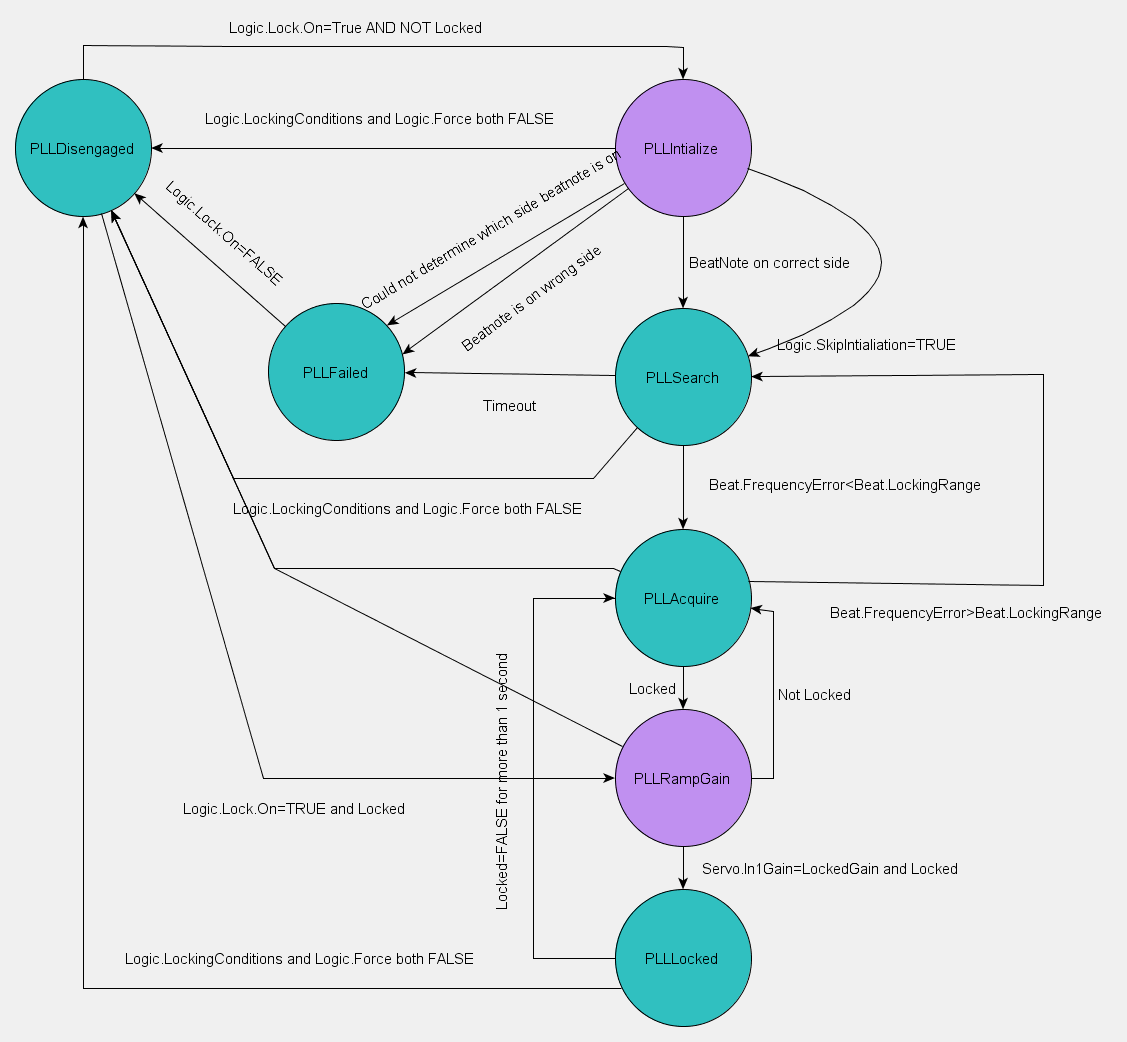 Figure : State diagram for PLL autolocking, transitional states in purpleWhen the autolocker state machine begins running, it either passes to the PLLInitialize state, if the PLL is unlocked or to the PLLGainRamp state, if it is locked.  The user can choose to skip initialization or to initialize the autolocker, in which case it begins by increasing the laser crystal temperature, waiting 30 seconds and determining based on the response of the beat note measured by the frequency comparator if the laser is above or below the PSL in frequency.  If the laser is on the wrong side, or the autolocker cannot determine what side it is on, it goes to the failed state, and the user needs to manually tune the crystal temperature.  Once the temperature is manually tuned the user can disengage the autolocker and re-engage it to begin the locking process.  When the laser is on the correct side, the autolocker passes to the PLLSearch state, and uses the temperature servo with the beat note measured by the frequency comparator as an error signal, with the common mode board feedback to the PZT disengaged.  If the beat note error become less than beat.LockingRange the state machine passes to PLLacquire, or if 20 minutes pass without the beatnote coming into range the autolocker goes to the PLLfailed state.  In the PLLacquire state the common mode board feedsback to the laser PZT with low gain and the temperature servo continues to use the beatnote error as measured by the frequency comparator as an error signal.  If the beat notes goes out of the locking range, the state returns to PLLSearch, if the PLL locks it passes to PLLRampGain.  In PLLRampGain the temperature servo error signal is switched to the PZT feedback, and the input gain of the common mode board is ramped at 1dB per second until it reaches the gain used for locking.  If the PLL is locked at the locking gain for 1 second, the state transitions to PLLLocked,It will stay in the locked state unless the PLL becomes unlocked for more than 1 second, in which case it passes to PLLaquire, or if the locking conditions are no longer met it will pass to disengaged.  Example:Comm.CommunicationError := Ifo.Sys.Communication.Y.Error <> 16#03;Comm.VCOFrequency := RecieveFromCornerPLC1.VCOFrequency;Comm.BeatFrequency:= RecieveFromCornerPLC1.BeatFrequency;Comm.SplitMonFrequency:=   Ifo.ALS.End.Fibr.Servo.SplitMon*(-0.979)*   EXP(Ifo.ALS.End.Fibr.Servo.FastGain*LN(10)/20)*   Ifo.ALS.End.Laser.Head.PZTTuningCoefficient;Comm.CoarseFrequencyCheck := Ifo.ALS.End.Refl.Servo.In1En;Comm.PZTVoltageInRange:= Abs(Ifo.ALS.End.Fibr.Servo.FastMon) < 9.99;Comm.RefCavTransError := RecieveFromCornerPLC2.RefCavTransError;…AlsEndFibrLockFB (	LaserType:=LLTypeALS,	Request:=Request,	Comm:=Comm,	LaserLocking := Ifo.ALS.End.Fibr.Lock,	LaserLockingInit := AlsEndFibrLockInit,	FiberTrans:=Ifo.ALS.End.Fibr.Trans.Dc,	FiberRejected:=Ifo.ALS.End.Fibr.Rejected.Dc,	LaserIR:=Ifo.ALS.End.Laser.Ir.Dc,	Fiber_A:=Ifo.ALS.End.Fiber_A.Dc,	ALSLaser:=Ifo.ALS.End.Laser.Head,	Demod := Ifo.ALS.End.Fibr_A.Demod,	Servo := Ifo.ALS.End.Fibr.Servo);LaserLocking InterfaceConfigurationsCommon Mode ServoTTFSS V4 ServoAuxiliary FunctionsCalifornia Institute of TechnologyLIGO Project – MS 18-341200 E. California Blvd.Pasadena, CA 91125Phone (626) 395-2129Fax (626) 304-9834E-mail: info@ligo.caltech.eduMassachusetts Institute of TechnologyLIGO Project – NW22-295185 Albany StCambridge, MA 02139Phone (617) 253-4824Fax (617) 253-7014E-mail: info@ligo.mit.eduLIGO Hanford ObservatoryP.O. Box 159Richland WA 99352Phone 509-372-8106Fax 509-372-8137LIGO Livingston ObservatoryP.O. Box 940Livingston, LA  70754Phone 225-686-3100Fax 225-686-7189LibraryLibraryTitleLaserLockingVersion2TwinCAT versionV2.11.0Name spaceAuthorSheila DwyerDescriptionAutomatic locking for ALS PLL at end station and the squeezer PLL. See following section for more details.Error Code0x0001 — Communications error (lost communication from corner PLC1 or cornerPLC2, or there is an error from the timing system)0x0002 — Reference cavity transmission PD error0x0004 — Fiber distribution error 0x0008 — Reference cavity transmission below the limit (limit set in this autolocker)0x0010 — Fiber launch PD error (in the fiber distribution box, internal.DC)0x0020 — Fiber launch power below the limit (limit set in by the autolocker)0x0040 — Fiber transmission PD error (the limits are enforced in the DC PD library for the local PDs)0x0080 — Fiber transmission PD limits not set, they need to be set correctly0x0100 — Fiber rejected polarization PD error0x0200 — Fiber rejected PD limits not set0x0400 — % of the fiber light that is in the wrong polarization is too large0x0800 — Power transmitted by fiber in the correct polarization to interfere with ALS laser is too small0x1000 — Laser IR power PD error0x2000 — Laser IR power PD limits not set0x4000 — Locking PD error0x8000 — Locking PD limits not set0x00010000 — Noise eater oscillating0x00020000 — Phase Frequency Discriminator Error0x00040000 — Beat note power too low0x00080000 — Beat note out of range of frequency comparator0x00100000 — Laser Error0x00200000 — Temperature feedback limits reached0x00400000 — Laser far above PSL, manually tune0x00800000 — Laser far below PSL, manually tune0x01000000 — Was not able to determine if ALS laser is above or below PSL frequency0x02000000 — Auto Locker Failed, check messageLibrary DependenciesErrorHandler, SaveRestore, ReadADC, WriteDAC, DCPower, Demodulator, ALSLaser, CommonModeServo, TTFSSv4Laser TypeTYPE LaserLockingTypeEnum : (LLTypeALS, LLTypeSqueezer)END_TYPE;Laser TypeTYPE LaserLockingTypeEnum : (LLTypeALS, LLTypeSqueezer)END_TYPE;Type NameLaserLockingTypeEnumDescriptionSpecifies the laser that has to be locked: ALS or SqueezerDefinitionENUMElementName: LLTypeALSDescription: ALS laserElementName: LLTypeSqueezerDescription: Squeezer laserLaser Locking StateTYPE LaserLockingStateEnum : (PLLDisengaged, PLLInitialize, PLLSearch, PLLAcquire, PLLRampGain, PLLLocked, PLLFailed)END_TYPE;Laser Locking StateTYPE LaserLockingStateEnum : (PLLDisengaged, PLLInitialize, PLLSearch, PLLAcquire, PLLRampGain, PLLLocked, PLLFailed)END_TYPE;Type NameLaserLockingStateEnumDescriptionSpecifies the state for the PLLDefinitionENUMElementName: PLLDisengagedDescription: The autolocker is disengagedElementName: PLLInitializeDescription: Initialize the PLL autolockerElementName: PLLSearchDescription: Searching for resonanceElementName: PLLAcquireDescription: PLL lock is acquiredElementName: PLLRampGainDescription: Increase the gain of the PLL Common Mode BoardElementName: PLLLockedDescription: PLL is lockedElementName: PLLFailedDescription: Autolocker has failed to lock the auxiliary laserTemperature Servo Error SignalTYPE TemperatureErrorSignalEnum : (PZTfrequency, BeatNoteError, SplitMon)END_TYPE;Temperature Servo Error SignalTYPE TemperatureErrorSignalEnum : (PZTfrequency, BeatNoteError, SplitMon)END_TYPE;Type NameTemperatureErrorSignalEnumDescriptionAllows the user to specify what to use as an error signal for the temperature feedback DefinitionENUMElementName: PZTFrequencyDescription: Laser PZT actuationElementName: BeatNoteErrorDescription: Difference between the beat neat and half the VCO frequencyElementName: SplitMonDescription: Split mon of the common mode board which can be used when fast feedback is engagedLaser Locking Servo RequestTYPE LaserLockingServoRequestEnum : (LLServoNoOp, LLServoTurnOff, LLServoTurnOn,                                                                    LLServoRampGain);END_TYPE;Laser Locking Servo RequestTYPE LaserLockingServoRequestEnum : (LLServoNoOp, LLServoTurnOff, LLServoTurnOn,                                                                    LLServoRampGain);END_TYPE;Type NameLaserLockingServoRequestEnumDescriptionRequest to the laser locking servo DefinitionENUMElementName: LLServoNoOpDescription: No operationElementName: LLServoTurnOffDescription: Turn servo offElementName: LLServoTurnOnDescription: Turn servo on in acquire modeElementName: LLServoTurnRampGainDescription: Ramp servo gain up and engage booostsLaser Locking Servo StateTYPE LaserLockingServoStateEnum : (LLServoInactive, LLServoBusy, LLServoFail);END_TYPELaser Locking Servo StateTYPE LaserLockingServoStateEnum : (LLServoInactive, LLServoBusy, LLServoFail);END_TYPEType NameLaserLockingServoStateEnumDescriptionState of the laser locking servo DefinitionENUMElementName: LLServoInactiveDescription: No operationElementName: LLServoBusyDescription: Servo locking logic is busyElementName: LLServoFailDescription: Servo locking logic has failedLaser Locking Servo StateTYPE LaserLockingTtFssRequestEnum : (LLTtFssNoOp, LLTtFssFastBoostWait, LLTtFssLockWait,	LLTtFssFastFilterWait, LLTtFssEomWait, LLTtFssComBoostWait);END_TYPELaser Locking Servo StateTYPE LaserLockingTtFssRequestEnum : (LLTtFssNoOp, LLTtFssFastBoostWait, LLTtFssLockWait,	LLTtFssFastFilterWait, LLTtFssEomWait, LLTtFssComBoostWait);END_TYPEType NameLaserLockingTtFssRequestEnumDescriptionInternal state of the servo locking logicDefinitionENUMElementName: LLTtFssNoOpDescription: No operationElementName: LLTtFssFastBoostWaitDescription: Wait before engaging the fast boostElementName: LLTtFssLockWaitDescription: Wait for the servo to lock properlyElementName: LLTtFssFastFilterWaitDescription: Wait before engaging the fast filterElementName: LLTtFssEomWaitDescription: Wait before engaging the eom pathElementName: LLTtFssComBoostWaitDescription: Wait before engaging the common boostUser Interface TypeTYPE LaserLockingStatusStruct:STRUCT	Message:			STRING;	Locked:				BOOL;	LockLosses:			INT;	ResetLockLosses:		BOOL;END_STRUCT;END_TYPE;User Interface TypeTYPE LaserLockingStatusStruct:STRUCT	Message:			STRING;	Locked:				BOOL;	LockLosses:			INT;	ResetLockLosses:		BOOL;END_STRUCT;END_TYPE;Type NameLaserLockingStatusStructDescriptionStructure used to represent status of laser lockingDefinitionSTRUCTOutput TagName: MessageType: STRINGDescription: Message for operatorOutput TagName: LockedType: BOOLDescription: PLL is lockedOutput TagName: LockLossesType: INTDescription: Counts the number of times lock has been lostInput TagName: ResetLockLossesType: BOOLDescription:  Resets the lock loss counterAuxiliary Interface TypeTYPE LaserLockingRefCavStruct :STRUCT	TransLim: 			LREAL;END_STRUCT;END_TYPE;Auxiliary Interface TypeTYPE LaserLockingRefCavStruct :STRUCT	TransLim: 			LREAL;END_STRUCT;END_TYPE;Type NameLaserLockingRefCavStructDescriptionStructure used in the user interface type to check the reference cavityDefinitionSTRUCTInput TagName: LaunchLimType: LREALDescription: Lower limit for launched fiber powerAuxiliary Interface TypeTYPE LaserLockingFiberStruct :STRUCT	LaunchLim: 			LREAL;	PolarizationPercent:		LREAL;	PolLim:				LREAL = 30;	TransRightPol:			LREAL;	TransRightPolLim:		LREAL;END_STRUCT;END_TYPE;Auxiliary Interface TypeTYPE LaserLockingFiberStruct :STRUCT	LaunchLim: 			LREAL;	PolarizationPercent:		LREAL;	PolLim:				LREAL = 30;	TransRightPol:			LREAL;	TransRightPolLim:		LREAL;END_STRUCT;END_TYPE;Type NameLaserLockingFiberStructDescriptionStructure used in the user interface type to check the fiber transmissionDefinitionSTRUCTInput TagName: LaunchLimType: LREALDescription:  Lower limit for launched fiber powerInput TagName: PolarizationPercentType: LREALDescription: Fiber trans in the wrong polarizationInput TagName: PolLimType: LREALDescription:  Limit for wrong polarization lightOutput TagName: TransRightPolType: LREALDescription: Fiber trans power in right polarizationInput TagName: TransRightPolLimType: LREALDescription:  Fiber trans power in right polarization limitAuxiliary Interface TypeTYPE LaserLockingBeatNoteStruct :STRUCT	RFMin: 				LREAL;	Frequency:			LREAL;	VcoFrequency:			LREAL;	Tolerance:			LREAL;	LockingRange:			LREAL;	Low:				LREAL;	High:				LREAL;	Sign: 				BOOL;	FrequencyError:		LREAL;	SmoothedFrequencyError: 	LREAL;END_STRUCT;END_TYPE;Auxiliary Interface TypeTYPE LaserLockingBeatNoteStruct :STRUCT	RFMin: 				LREAL;	Frequency:			LREAL;	VcoFrequency:			LREAL;	Tolerance:			LREAL;	LockingRange:			LREAL;	Low:				LREAL;	High:				LREAL;	Sign: 				BOOL;	FrequencyError:		LREAL;	SmoothedFrequencyError: 	LREAL;END_STRUCT;END_TYPE;Type NameLaserLockingBeatNoteStructDescriptionStructure used in the user interface type to control the autolocker DefinitionSTRUCTOutput TagName: RFMinType: LREALDescription:  Beat note thresholdOutput TagName: FrequencyType: LREALDescription: Beat note frequencyOutput TagName: VcoFrequencyType: LREALDescription: VCO frequencyOutput TagName: ToleranceType: LREALDescription: Beat note frequency toleranceOutput TagName: LockingRangeType: LREALDescription: Frequency range for lockingOutput TagName: LowType: LREALDescription: Low cut-off for acquisition Output TagName: HighType: LREALDescription: High cut-off for acquisition Input TagName: SignType: BOOLDescription: Sign of laser frequencyInput TagName: FrequencyErrorType: LREALDescription:  Frequency error of beat noteInput TagName: SmoothedFrequencyErrorType: LREALDescription: Frequency error of beat note smoothedAuxiliary Interface TypeTYPE LaserLockingLogicStruct :STRUCT	Conditions: 			BOOL;	Enable:				BOOL;	Force:				BOOL;	On:				BOOL;	TemperatureForce:		BOOL;	TemperatureOn:		BOOL;	BoostOn:			BOOL;	Polarity: 			BOOL;	SelectInput:			BOOL;	SkipInitialization:		BOOL;END_STRUCT;END_TYPE;Auxiliary Interface TypeTYPE LaserLockingLogicStruct :STRUCT	Conditions: 			BOOL;	Enable:				BOOL;	Force:				BOOL;	On:				BOOL;	TemperatureForce:		BOOL;	TemperatureOn:		BOOL;	BoostOn:			BOOL;	Polarity: 			BOOL;	SelectInput:			BOOL;	SkipInitialization:		BOOL;END_STRUCT;END_TYPE;Type NameLaserLockingLogicStructDescriptionStructure used in the user interface type to control the laser locking logic DefinitionSTRUCTOutput TagName: ConditionsType: BOOLDescription:  Pre-conditions for lockingInput TagName:  EnableType: BOOLDescription:  Enable autolockerInput TagName: ForceType: BOOLDescription:  Force autolocker on even if conditions are not metOutput TagName: OnType: BOOLDescription:  Autolocker is onInput TagName:  TemperatureForceType: BOOLDescription:  Force autolocker on despite temperatureOutput TagName: TemperatureOnType: BOOLDescription:  Slow servo is onInput TagName: BoostOnType: BOOLDescription:  Use boost gain stage in servoInput TagName: PolarityType: BOOLDescription:  Polarity for laser PLLInput TagName: SelectInputType: BOOLDescription:  Use In2 (True) or In1 (False) of the servo boardInput TagName: SkipInitializationType: BOOLDescription:  Check laser on right sizeAuxiliary Interface TypeTYPE TemperatureControlsStruct :STRUCT	On: 			BOOL;	Enabled:		BOOL;	Run:			BOOL;	Reset:			BOOL;	Low:			LREAL;	High:			LREAL;	Range: 			BOOL;	Ugf:			LREAL;	Pf:			LREAL;	Polarity:		BOOL;	ErrorSignal:		TemperatureErrorSignalEnum;END_STRUCT;END_TYPE;Auxiliary Interface TypeTYPE TemperatureControlsStruct :STRUCT	On: 			BOOL;	Enabled:		BOOL;	Run:			BOOL;	Reset:			BOOL;	Low:			LREAL;	High:			LREAL;	Range: 			BOOL;	Ugf:			LREAL;	Pf:			LREAL;	Polarity:		BOOL;	ErrorSignal:		TemperatureErrorSignalEnum;END_STRUCT;END_TYPE;Type NameTemperatureControlsStructDescriptionStructure used in the user interface type to control the laser temperatureDefinitionSTRUCTInput TagName: OnType: BOOLDescription: On/off buttonInput TagName: EnabledType: BOOLDescription: Controls enabled button Output TagName: RunType: BOOLDescription: Temperature feedback runningInput TagName: ResetType: BOOLDescription: Reset the integratorInput TagName: LowType: LREALDescription: Low control value in HzInput TagName: HighType: LREALDescription: High control value in HzInput TagName: RangeType: BOOLDescription: Controls range exceededOutput TagName: UgfType: LREALDescription: Unity gain frequency in HzOutput TagName: PfType: LREALDescription: Knee of proportional gain in HzOutput TagName: PolarityType: BOOLDescription: Polarity of slow feedbackInput/Output TagName: ErrorSignalType: TemerpatureErrorSignalEnumDescription: Error signal for temperature feedbackAuxiliary Input TypeTYPE LaserLockingCommStruct :STRUCT	CommunicationError:		BOOL := TRUE;	VCOFrequency:			LREAL := 0;	BeatFrequency:			LREAL := 0;	SplitMonFrequency:		LREAL := 0;	CoarseFrequencyCheck:	BOOL := FALSE;	PZTVoltageInRange:		BOOL := TRUE;	RefCavTransError:		BOOL := TRUE;	RefCavTransNorm:		LREAL := 0;	FiberLaunchError:		BOOL := TRUE;	FiberLaunchNorm:		LREAL := 0;	FiberDistErr:			BOOL := TRUE; END_STRUCTEND_TYPE;Auxiliary Input TypeTYPE LaserLockingCommStruct :STRUCT	CommunicationError:		BOOL := TRUE;	VCOFrequency:			LREAL := 0;	BeatFrequency:			LREAL := 0;	SplitMonFrequency:		LREAL := 0;	CoarseFrequencyCheck:	BOOL := FALSE;	PZTVoltageInRange:		BOOL := TRUE;	RefCavTransError:		BOOL := TRUE;	RefCavTransNorm:		LREAL := 0;	FiberLaunchError:		BOOL := TRUE;	FiberLaunchNorm:		LREAL := 0;	FiberDistErr:			BOOL := TRUE; END_STRUCTEND_TYPE;Type NameLaserLockingCommStructDescriptionStructure used as input to the laser locking function block. It contains frequency readbacks and the state of the reference cavity.DefinitionSTRUCTInput TagName: CommunicationErrorType: BOOLDescription: True, if a communication error prevented good input dataInput TagName: VCOFrequencyType: LREALDescription: Readback of the VCO frequency Input TagName: BeatFrequencyType: LREALDescription: Readback of the beat note frequencyInput TagName: SplitMonFrequencyType: LREALDescription: PZT frequency offset derived from the CM split monitorInput TagName: CoarseFrequencyCheckType: BOOLDescription: Uses a coarser frequency check for lock condition. Useful, when VCO is used as a laser ffrequency actuator.Input TagName: PZTVoltageInRangeType: BOOLDescription: True, when the PZT voltage isn’t railed.Input TagName: RefCavTransErrorType: BOOLDescription: Reference cavity transmission PD is in errorInput TagName: RefCavTransNormType: LREALDescription: Normalized reference cavity transmissionInput TagName: FiberLaunchErrorType: BOOLDescription: Fiber launch PD is in errorInput TagName: FiberLaunchNormType: LREALDescription: Normalized fiber launching powerInput TagName: FiberDistErrType: BOOLDescription: Error in the fiber distribution subsystemUser Interface TypeTYPE LaserLockingStruct :STRUCT	Error: 				ErrorStruct;	State:				LaserLockingEnum;	Status:				LaserLockingStatusStruct;	RefCav:			LaserLockingRefCavStruct;	Fiber:				LaserLockingFiberStruct;	Beat:				LaserLockingBeatNoteStruct;	Logic:				LaserLockingLogicStruct;	TemperatureControls: 		TemperatureControlsStruct;END_STRUCT;END_TYPE;User Interface TypeTYPE LaserLockingStruct :STRUCT	Error: 				ErrorStruct;	State:				LaserLockingEnum;	Status:				LaserLockingStatusStruct;	RefCav:			LaserLockingRefCavStruct;	Fiber:				LaserLockingFiberStruct;	Beat:				LaserLockingBeatNoteStruct;	Logic:				LaserLockingLogicStruct;	TemperatureControls: 		TemperatureControlsStruct;END_STRUCT;END_TYPE;Type NameLaserLockingStructDescriptionStructure used in the user interface type to control the laser lockingDefinitionSTRUCTOutput TagName: ErrorType: ErrorStructDescription: Error informationOutput TagName: StateType: LaserLockingEnumDescription: Autolocker stateInput/Output TagName: StatusType: LaserLockingRefCavStructDescription: Structure of limits and calculations for the reference cavityInput/Output TagName: RefCavType: LaserLockingStatusStructDescription: Structure of limits and calculations for the reference cavityInput/Output TagName: FiberType: LaserLockingFiberStructDescription: Structure of limits and calculations for fiber transmissionInput/Output TagName: BeatType: LaserLockingBeatNoteStructDescription: Structure for achieving a beat noteInput/Output TagName: LogicType: LaserLockingLogicStructDescription: Structure for logic behind autolockerInput/Output TagName: TemperatureControlsType: TemperatureControlsStructDescription:  Temperature controls structureFunction BlockTYPE LaserLockingFB :VAR_INPUT	LaserType:			LaserLockingTypeEnum;	Request: 			SaveRestoreEnum;	Comm:				LaserLockingCommStruct;	Demod:				DemodulatorLscStruct;	FiberTrans:			DCPowerStruct;	FiberRejected:			DCPowerStruct;	LaserIR: 			DCPowerStruct;	Fibr_A:				DCPowerStruct;	ServoBusy:			BOOL;END_VAR;VAR_IN_OUT	Laser:				LaserStruct;	LaserLockingInit:		LaserLockingStruct;	LaserLocking:			LaserLockingStruct;END_VAR;VAR_OUTPUT	ServoRequest:			LaserLockingServoRequestEnum;END_VAREND_TYPE;Function BlockTYPE LaserLockingFB :VAR_INPUT	LaserType:			LaserLockingTypeEnum;	Request: 			SaveRestoreEnum;	Comm:				LaserLockingCommStruct;	Demod:				DemodulatorLscStruct;	FiberTrans:			DCPowerStruct;	FiberRejected:			DCPowerStruct;	LaserIR: 			DCPowerStruct;	Fibr_A:				DCPowerStruct;	ServoBusy:			BOOL;END_VAR;VAR_IN_OUT	Laser:				LaserStruct;	LaserLockingInit:		LaserLockingStruct;	LaserLocking:			LaserLockingStruct;END_VAR;VAR_OUTPUT	ServoRequest:			LaserLockingServoRequestEnum;END_VAREND_TYPE;Type NameLaserLockingFBDescriptionFunction block for the autolockerDefinitionFunction BlockInput ArgumentName: RequestType: SaveRestoreEnumDescription:  Request save/restore/safemood or noopInput ArgumentName: DemodType: DemodulatorLscStructDescription: User interfce structureInput ArgumentName: FromCornerPLC2Type: CornerPLC2toEndStructDescription: Communication between corner PLC2 and end stationInput ArgumentName: FromCornerPLC1Type: CornerPLC2toEndStructDescription: Communication between corner PLC1 and end stationInput ArgumentName: FiberTransType: DCPowerStructDescription: PD monitoring total fiber transmission powerInput ArgumentName: FiberRejectedType: DCPower StructDescription: PD monitoring total fiber rejected powerInput ArgumentName: LaserIRType: DCPowerStructDescription: PD monitoring the ALS laser power in IR pathInput ArgumentName: Fibr_AType: DCPowerStructDescription: DC output of broad band PDInput ArgumentName: PDHServoType: CommonModeStructDescription: User interface structureIn/Out ArgumentName: ALSLaserType: ALSlaserStructDescription: User interface structureIn/Out ArgumentName: ALSLaserLockingInitType: AlsLaserLockingStructDescription: Save/restore variable in persistent memoryIn/Out ArgumentName: ALSLaserLockingType: ALSLaserLockingStructDescription: User interface structureIn/Out ArgumentName: ServoType: CommonModeStructDescription: User interface structureUser Interface TypeTYPE LaserLockingCMConfStruct:STRUCT	ServoRequest:			LaserLockingServoRequestEnum;	SelectInput: 			BOOL;	AcquireGain:			INT;	LockedGain:			INT;	BoostOn:			BOOL;END_STRUCT;END_TYPE;User Interface TypeTYPE LaserLockingCMConfStruct:STRUCT	ServoRequest:			LaserLockingServoRequestEnum;	SelectInput: 			BOOL;	AcquireGain:			INT;	LockedGain:			INT;	BoostOn:			BOOL;END_STRUCT;END_TYPE;Type NameLaserLockingCMConfStructDescriptionStructure used in the user interface the servo boardDefinitionSTRUCTOutput TagName: ServoRequestType: LaserLockingServoRequestEnumDescription:  Request by the (generic) auto locker to the PLL servo locking logicInput TagName: SelectInputType: BOOLDescription:  Use In2 (True) or In1 (False) of the servo boardInput TagName: AcquireGainType: INTDescription: Acquire gain in dBInput TagName: LockedGainType: INTDescription: Gain when locked in dBInput TagName: BoostOnType: BOOLDescription:  Use boost gain stage in servoUser Interface TypeTYPE LaserLockingCMStruct :STRUCT	Error: 				ErrorStruct;	State:				LaserLockingEnum;	Status:				LaserLockingStatusStruct;	RefCav:			LaserLockingRefCavStruct;	Fiber:				LaserLockingFiberStruct;	Beat:				LaserLockingBeatNoteStruct;	Logic:				LaserLockingLogicStruct;	TemperatureControls: 		TemperatureControlsStruct;	Conf:				LaserLockingCMConfStruct;END_STRUCT;END_TYPE;User Interface TypeTYPE LaserLockingCMStruct :STRUCT	Error: 				ErrorStruct;	State:				LaserLockingEnum;	Status:				LaserLockingStatusStruct;	RefCav:			LaserLockingRefCavStruct;	Fiber:				LaserLockingFiberStruct;	Beat:				LaserLockingBeatNoteStruct;	Logic:				LaserLockingLogicStruct;	TemperatureControls: 		TemperatureControlsStruct;	Conf:				LaserLockingCMConfStruct;END_STRUCT;END_TYPE;Type NameLaserLockingCMStructDescriptionExtends the Laser Locking StructureDefinitionSTRUCTInput/Output TagName: ConfType: LaserLockingCMConfStructDescription: Structure of servo parameters for acquiring lockFunction BlockTYPE LaserLockingCMFB :VAR_INPUT	LaserType:			LaserLockingTypeEnum;	Request: 			SaveRestoreEnum;	Comm:				LaserLockingCommStruct;	Demod:				DemodulatorLscStruct;	FiberTrans:			DCPowerStruct;	FiberRejected:			DCPowerStruct;	LaserIR: 			DCPowerStruct;	Fibr_A:				DCPowerStruct;END_VAR;VAR_IN_OUT	Laser:				LaserStruct;	LaserLockingInit:		LaserLockingCMStruct;	LaserLocking:			LaserLockingCMStruct;	Servo:				CommonModeStruct;END_VAR;END_TYPE;Function BlockTYPE LaserLockingCMFB :VAR_INPUT	LaserType:			LaserLockingTypeEnum;	Request: 			SaveRestoreEnum;	Comm:				LaserLockingCommStruct;	Demod:				DemodulatorLscStruct;	FiberTrans:			DCPowerStruct;	FiberRejected:			DCPowerStruct;	LaserIR: 			DCPowerStruct;	Fibr_A:				DCPowerStruct;END_VAR;VAR_IN_OUT	Laser:				LaserStruct;	LaserLockingInit:		LaserLockingCMStruct;	LaserLocking:			LaserLockingCMStruct;	Servo:				CommonModeStruct;END_VAR;END_TYPE;Type NameLaserLockingCMFBDescriptionFunction block for the autolocker using a common mode boardExtends the functionality of the LaserLocking FB by adding the specific locking controls for a common mode board. The two parameters ServoRequest and ServoBusy have been dropped, but a parameter for the servo controls has been added.DefinitionFunction BlockIn/Out ArgumentName: ServoType: CommonModeStructDescription: Controls for the servo boardUser Interface TypeTYPE LaserLockingTtFssConfStruct:STRUCT	ServoRequest:			LaserLockingServoRequestEnum; 	LockingRequest:		LaserLockingTtFssRequestEnum; 	ComAcquireGain:		LREAL; 	ComSwitchGain:		LREAL; 	ComLockedGain:		LREAL;	FastAcquireGain:		LREAL; 	FastLockedGain:		LREAL; 	UseFastBoost:			BOOL; 	FastBoostDelay:		LREAL; 	FastLockTimeout:		LREAL;	UseFastFilter:			BOOL; 	FastFilterDelay:			LREAL;	UseEomPath:			BOOL;	EnableEomDelay:		LREAL; 	UseComBoost:			BOOL; 	DisableAntiBoost:		BOOL; 	ComBoostDelay:		LREAL;END_TYPE;User Interface TypeTYPE LaserLockingTtFssConfStruct:STRUCT	ServoRequest:			LaserLockingServoRequestEnum; 	LockingRequest:		LaserLockingTtFssRequestEnum; 	ComAcquireGain:		LREAL; 	ComSwitchGain:		LREAL; 	ComLockedGain:		LREAL;	FastAcquireGain:		LREAL; 	FastLockedGain:		LREAL; 	UseFastBoost:			BOOL; 	FastBoostDelay:		LREAL; 	FastLockTimeout:		LREAL;	UseFastFilter:			BOOL; 	FastFilterDelay:			LREAL;	UseEomPath:			BOOL;	EnableEomDelay:		LREAL; 	UseComBoost:			BOOL; 	DisableAntiBoost:		BOOL; 	ComBoostDelay:		LREAL;END_TYPE;Type NameLaserLockingTtFssConfStructDescriptionStructure used in the user interface the servo boardDefinitionSTRUCTOutput TagName: ServoRequestType: LaserLockingServoRequestEnumDescription:  Request by the (generic) auto locker to the PLL servo locking logicOutput TagName: LockingRequestType: LaserLockingTtFssRequestEnumDescription: State of the servo locking logicInput TagName: ComAcquireGainType: LREALDescription: Common gain during acquire in dBInput TagName: ComSwitchGainType: LREALDescription: Common gain when switching on the EOM path in dBInput TagName: ComLockedGainType: LREALDescription: Common gain when locked in dBInput TagName: FastAcquireGainType: LREALDescription: Fast gain during acquire and EOM switch in dBInput TagName: FastLockedGainType: LREALDescription: Fast gain when locked in dBInput TagName: UseFastBoostType: BOOLDescription:  Use the fast boost gain stage of the servoInput TagName: FastBoostDelayType: LREALDescription: Time to wait before engaging the fast boost in secInput TagName: FastLockTimeoutType: LREALDescription: Timeout in sec for the beat note frequency to reach the locked state after fast boost is engagedInput TagName: UseFastFilterType: BOOLDescription:  Use the fast filter stage of the servoInput TagName: FastFilterDelayType: LREALDescription: Time to wait before engaging the fast filter stage in secInput TagName: UseEomPathType: BOOLDescription:  Use the EOM path of the servoInput TagName: EnableEomDelayType: LREALDescription: Time to wait before engaging the EOM path in secInput TagName: UseComBoostType: BOOLDescription:  Use the common boost stage of the servoInput TagName: DisableAntiBoostType: BOOLDescription:  Disable the anti-boost stage of the servo, the anti-boost stage is required to make a PFD loop stable (compared to the demodulator locking to a cavity). When the anti-boost is disabled it acts as an additional boost.Input TagName: ComBoostDelayType: LREALDescription: Time to wait before engaging the common boost stage and disabling the anti-boost stage in secUser Interface TypeTYPE LaserLockingTtFssStruct :STRUCT	Error: 				ErrorStruct;	State:				LaserLockingEnum;	Status:				LaserLockingStatusStruct;	RefCav:			LaserLockingRefCavStruct;	Fiber:				LaserLockingFiberStruct;	Beat:				LaserLockingBeatNoteStruct;	Logic:				LaserLockingLogicStruct;	TemperatureControls: 		TemperatureControlsStruct;	Conf:				LaserLockingTtFssConfStruct;END_STRUCT;END_TYPE;User Interface TypeTYPE LaserLockingTtFssStruct :STRUCT	Error: 				ErrorStruct;	State:				LaserLockingEnum;	Status:				LaserLockingStatusStruct;	RefCav:			LaserLockingRefCavStruct;	Fiber:				LaserLockingFiberStruct;	Beat:				LaserLockingBeatNoteStruct;	Logic:				LaserLockingLogicStruct;	TemperatureControls: 		TemperatureControlsStruct;	Conf:				LaserLockingTtFssConfStruct;END_STRUCT;END_TYPE;Type NameLaserLockingTtFssStructDescriptionExtends the Laser Locking StructureDefinitionSTRUCTInput/Output TagName: ConfType: LaserLockingTtFssConfStructDescription: Structure of servo parameters for acquiring lockFunction BlockTYPE LaserLockingTtFssFB :VAR_INPUT	LaserType:			LaserLockingTypeEnum;	Request: 			SaveRestoreEnum;	Comm:				LaserLockingCommStruct;	Demod:				DemodulatorLscStruct;	FiberTrans:			DCPowerStruct;	FiberRejected:			DCPowerStruct;	LaserIR: 			DCPowerStruct;	Fibr_A:				DCPowerStruct;END_VAR;VAR_IN_OUT	Laser:				LaserStruct;	LaserLockingInit:		LaserLockingTtFssStruct;	LaserLocking:			LaserLockingTtFssStruct;	Servo:				TtFssV4Struct;END_VAR;END_TYPE;Function BlockTYPE LaserLockingTtFssFB :VAR_INPUT	LaserType:			LaserLockingTypeEnum;	Request: 			SaveRestoreEnum;	Comm:				LaserLockingCommStruct;	Demod:				DemodulatorLscStruct;	FiberTrans:			DCPowerStruct;	FiberRejected:			DCPowerStruct;	LaserIR: 			DCPowerStruct;	Fibr_A:				DCPowerStruct;END_VAR;VAR_IN_OUT	Laser:				LaserStruct;	LaserLockingInit:		LaserLockingTtFssStruct;	LaserLocking:			LaserLockingTtFssStruct;	Servo:				TtFssV4Struct;END_VAR;END_TYPE;Type NameLaserLockingTtFssFBDescriptionFunction block for the autolocker using a TTFSS V4 servo.Extends the functionality of the LaserLocking FB by adding the specific locking controls for a TTFSS servo. The two parameters ServoRequest and ServoBusy have been dropped, but a parameter for the servo controls has been added.DefinitionFunction BlockIn/Out ArgumentName: ServoType: TtFssV4StructDescription: Controls for the servo boardFunction BlockTYPE LockingConidtionsFB :VAR_INPUT	CommunicationsError: 		ErrorStruct;	Demod:				DemodulatorLscStruct;	FromCornerPLC2:		CornerPLC2toEndStruct;	FiberTrans:			DCPowerStruct;	FiberRejected:			DCPowerStruct;	LaserIR: 			DCPowerStruct;	Fibr_A:				DCPowerStruct;	Servo:				CommonModeStruct;	Laser:				ALSLaserStruct;END_VAR;VAR_IN_OUT	ErrorHandler:			ErrorHandlerFB;	ALSLaserLocking:		ALSLaserLockingStruct;END_VAR;END_TYPE;Function BlockTYPE LockingConidtionsFB :VAR_INPUT	CommunicationsError: 		ErrorStruct;	Demod:				DemodulatorLscStruct;	FromCornerPLC2:		CornerPLC2toEndStruct;	FiberTrans:			DCPowerStruct;	FiberRejected:			DCPowerStruct;	LaserIR: 			DCPowerStruct;	Fibr_A:				DCPowerStruct;	Servo:				CommonModeStruct;	Laser:				ALSLaserStruct;END_VAR;VAR_IN_OUT	ErrorHandler:			ErrorHandlerFB;	ALSLaserLocking:		ALSLaserLockingStruct;END_VAR;END_TYPE;Type NameLockingConditionsFBDescriptionFunction block for the conditions of the autolockerDefinitionFunction BlockInput ArgumentName: CommunicationsErrorType: ErrorStructDescription:  Checks for a communications errorInput ArgumentName: DemodType: DemodulatorLscStructDescription: User interface structureInput ArgumentName: FromCornerPLC2Type: CornerPLC2toEndStructDescription: Communication between corner PLC2 and end stationInput ArgumentName: FiberTransType: DCPowerStructDescription: PD monitoring total fiber transmission powerInput ArgumentName: FiberRejectedType: DCPower StructDescription: PD monitoring total fiber rejected powerInput ArgumentName: LaserIRType: DCPowerStructDescription: PD monitoring the ALS laser power in IR pathInput ArgumentName: Fibr_AType: DCPowerStructDescription: DC output of broad band PDInput ArgumentName: ServoType: CommonModeStructDescription: User interace structureInput ArgumentName: LaserType: ALSlaserStructDescription: User interface structureIn/Out ArgumentName: ALSLaserLockingType: ALSLaserLockingStructDescription: User interface structureIn/Out ArgumentName: ErrorHandlerType: ErrorHandlerFBDescription: Calls error handler FBFunction BlockTYPE TemperatureControlsFB :VAR_INPUT	Request: 			SaveRestoreEnum;	FromCornerPLC1:		CornerPLC1toEndStruct;	Servo:				CommonModeStruct;END_VAR;VAR_IN_OUT	ALSLaser:			ALSLaserStruct;	ALSLaserLocking:		ALSLaserLockingStruct;END_VAR;END_TYPE;Function BlockTYPE TemperatureControlsFB :VAR_INPUT	Request: 			SaveRestoreEnum;	FromCornerPLC1:		CornerPLC1toEndStruct;	Servo:				CommonModeStruct;END_VAR;VAR_IN_OUT	ALSLaser:			ALSLaserStruct;	ALSLaserLocking:		ALSLaserLockingStruct;END_VAR;END_TYPE;Type NameTemperatureControlsFBDescriptionFunction block for temperature readbackDefinitionFunction BlockInput ArgumentName: RequestType: SaveRestoreEnumDescription:  Request save/restore/safemood or noopInput ArgumentName: FromCornerPLC1Type: CornerPLC1toEndStructDescription:  Communication from corner PLC1 to end stationInput ArgumentName: ServoType: CommonModeStructDescription:  User interface typeIn/out ArgumentName: ALSLaserType: ALSLaserStructDescription:  User interface typeIn/out ArgumentName: ALSLaserLockingType: ALSLaserLockingStructDescription:  User interface type